Приложение №1Отчет о мероприятиях в рамках Месячника Дня пенсионера,проведенных в ГАУ «Новоуральский КЦСОН» с 09 сентября по 15 сентября 2019 года                                                                   2. По обращениям граждан на телефон «горячей линии» (с 09 сентября по 15 сентября 2019 года)                      Директор	                    Л.Г. ЕреминаСканы образов мероприятий в рамках Месячника Дня пенсионера, проведенных в ГАУ «Новоуральский    КЦСОН»  с 09 сентября по 15 сентября  2019 года.Консультирование граждан в населенных пунктах                                                                        2.ШПВ «Библиотерапия»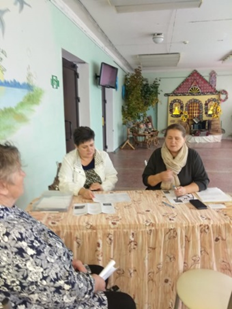 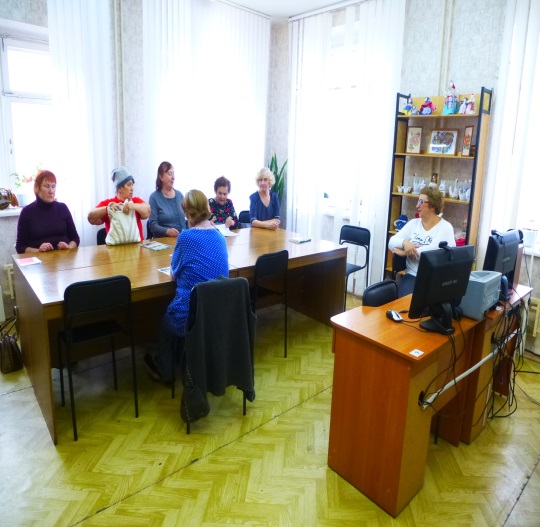 3.День открытых дверей                                                                                                                      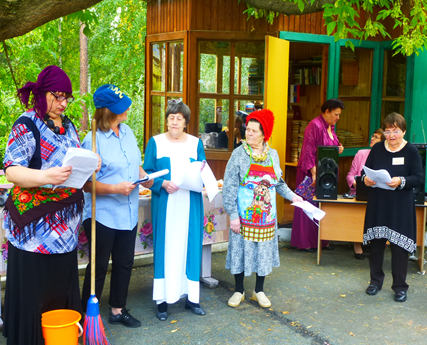 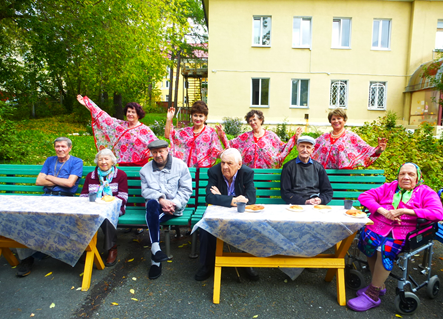 4.Овощная выставка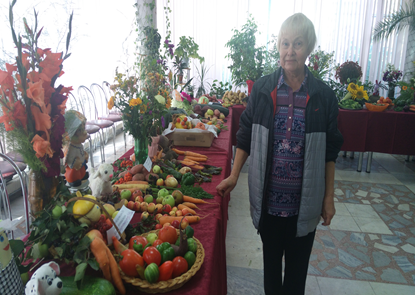 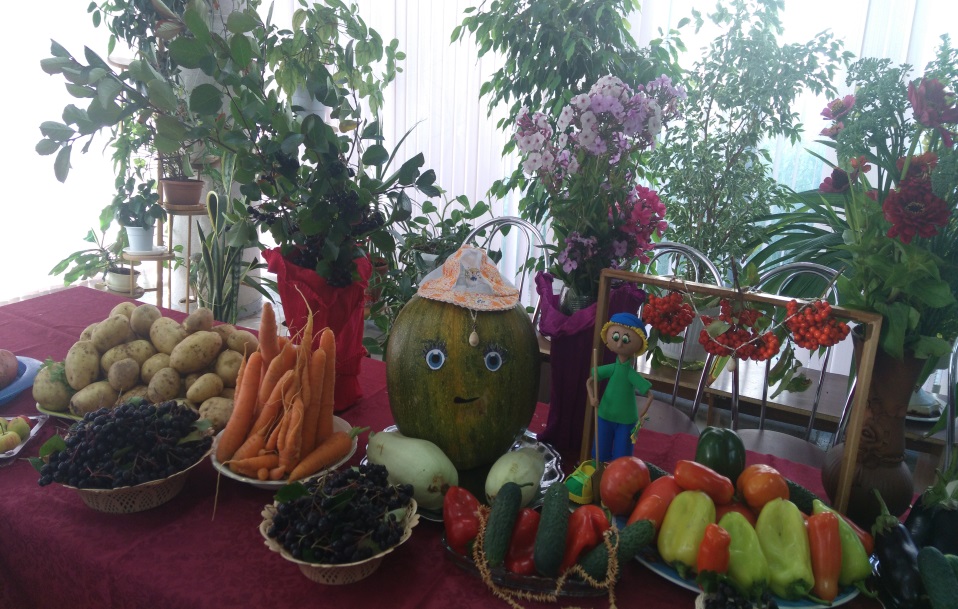 С.Ю.Клементьева 4-81-09№строкиНаименование мероприятия Место проведения мероприятия с указанием точного адреса площадкиДата ивремя проведенияКраткое описание мероприятия с указанием количества граждан, посетивших мероприятиеПримечания1.Установочно - организационные мероприятия1.Установочно - организационные мероприятия1.Установочно - организационные мероприятия1.Установочно - организационные мероприятия1.Установочно - организационные мероприятия1.Установочно - организационные мероприятияПриглашение (по телефону) граждан  пожилого возраста на организационное собрание по направлению ШПВ «Компьютерная грамотность»г. Новоуральск, ул. Гагарина 7акаб.40909.09.2019- 15.09.2019Специалист по социальной работе Окунева А.В. пригласила по телефону на организационное собрание по направлению «Компьютерная грамотность» граждан, состоящих в очереди на обучение 6 человек.Информирование представителей общественных организаций и жителей НГО о мероприятиях на базе образовательных учрежденийг. Новоуральск, ул. Гагарина 7акаб.409,41009.09.2019- 15.09.2019Предоставлена информация председателю ПОНП УЭХК и НГО ООО ВОИ о дате и времени проведения мероприятий для возможности присутствия членов общественных организаций на мероприятияхПривлечение учреждений, общественных организаций, творческих коллективов города к проведению мероприятийг. Новоуральск, ул. Гагарина 7акаб.41209.09.2019- 15.09.2019На день открытых дверей в ГАУ «Новоуральский КЦСОН» в отделении общего типа приглашены администрация НГО, члены Попечительского совета, руководители общественных организаций, представители НВК, редакцию НГГ и «Нейва», руководителей мед.колледжа г.Новоуральска, танцевальный коллектив «Старые клячи»                                                        2. Организационно – массовые мероприятия                                                        2. Организационно – массовые мероприятия                                                        2. Организационно – массовые мероприятия                                                        2. Организационно – массовые мероприятия                                                        2. Организационно – массовые мероприятияШПВ «Библиотерапия»г. Новоуральск, ул. Гагарина 7акаб.30111сентября   11.00-12.00«Женские судьбы А. Каменкова и В.Теличкина»  Присутствовало  6 чел.ФотоприлагаетсяШПВ «Краеведение»г. Новоуральск, ул. Гагарина ,7а, каб.30113сентября   11.00-12.00« Виртуальная экскурсия по реке Нейва»Присутствовало  6 чел.Оказана помощь в оформлении благотворительной выставки овощей, фруктов и цветов организованной Новоуральской организацией ООО ВОИг. Новоуральскул. Комсомольская,2110 сентябряЧлены Новоуральской городской организации «Всероссийского общества инвалидов» принесли овощи, фрукты и цветы, выращенные на собственных садовых участках, специалисты по социальной работе помогли их разложить и красиво оформить ФотоприлагаетсяПоздравление юбиляров ветеранов Великой Отечественной войныг. Новоуральск:ул. Ленина, 114-7;ул. Победы, 30б-17;ул. Первомайская, 34-26;ул. Фрунзе, 12-5ул. Первомайская,21-24;ул. Комарова,5-19- 10 сентября - 11 сентября- 11 сентября- 12 сентября - 13 сентября - 14 сентября11ч.00мин.Персональные поздравления юбиляров от Президента РФ.(6 человек)День открытых дверей в ГАУ «Новоуральский КЦСОН» в отделении общего типа для жителей НГООтделение общего типаул.Крупская,812 сентября14.30Ознакомление со структурой отделения общего типа ГАУ «Новоуральский КЦСОН».Присутствовало 40 человекФотоприлагается3.Организация предоставления мер социальной поддержки и социально-бытового обслуживания3.Организация предоставления мер социальной поддержки и социально-бытового обслуживания3.Организация предоставления мер социальной поддержки и социально-бытового обслуживания3.Организация предоставления мер социальной поддержки и социально-бытового обслуживания3.Организация предоставления мер социальной поддержки и социально-бытового обслуживания3.Организация предоставления мер социальной поддержки и социально-бытового обслуживанияОрганизация работы по направлению граждан пожилого возраста в социально-реабилитационные отделения учреждений социального обслуживания  населения Свердловской области.ул.Гагарина,7а,          каб. 308, 30909.09.2019- 15.09.201908.30-17.30Помощь в подготовке документов для поступления в социально-реабилитационное отделение                                Услуга оказана 2 гражданамОбеспечение техническими средствами реабилитации и адаптацииул.Гагарина,7а,          каб. 308, 30909.09.2019- 15.09.201908.30-17.30Выдача техническими средствами реабилитации и адаптации. Услуга оказана 4 гражданамИнформирование граждан ВВОВ  о частичной компенсации за  приобретение пользовательского оборудования На дому у граждан09.09.2019- 15.09.2019Проинформировано на дому 7 пожилых граждан о предоставлении мер социальной поддержки  в виде частичной компенсации за  приобретение пользовательского оборудованияСовместный выезд сотрудников отделения срочного социального обслуживания с представителями Управления социальной политики по городу Новоуральску в населённые пункты НГО с целью консультировании пожилых граждан по вопросам социального обслуживания.с. Тарасково,ул. Ленина, д. 3612.09.2019Консультирование по направлению граждан пожилого возраста в социально-реабилитационное отделение и по вопросу временного обеспечения техническими средствами реабилитации. Услуга оказана 4 чел.ФотоприлагаетсяОказана помощь в сборе пакетов документов для признания граждан нуждающимися в социальном обслуживанииул.Гагарина,7а,          каб. 409, 41009.09.2019- 15.09.201908.30-17.30Выявлено 3 пожилых человека, нуждающихся в социальном обслуживании. Специалист оказал помощь в сборе пакетов документов для направления в УСП по г.Новоуральску4. Разъяснительно-консультационная работа с населением4. Разъяснительно-консультационная работа с населением4. Разъяснительно-консультационная работа с населением4. Разъяснительно-консультационная работа с населением4. Разъяснительно-консультационная работа с населением4. Разъяснительно-консультационная работа с населениемЛичные приёмы граждан руководителями Центра.г. Новоуральск, ул. Гагарина ,7а, каб.40109.09.2019- 15.09.201908.30-17.30Консультации по личным вопросам.               Консультация предоставлена  5 человекамОрганизация работы по направлению граждан пожилого возраста в социально-реабилитационные отделения учреждений социального обслуживания  населения Свердловской области.г. Новоуральск, ул.Гагарина,7а,          каб. 308, 30909.09.2019- 15.09.201908.30-17.30Консультирование по направлению граждан пожилого возраста в социально - реабилитационное отделение                                Услуга оказана 53 гражданамОбеспечение техническими средствами реабилитации и адаптацииул.Гагарина,7а,          каб. 308, 30909.09.2019- 15.09.201908.30-17.30Консультирование граждан пожилого возраста по правилам пользования техническими средствамиУслугу получили 3 человекаПрием населения в районах города и населенных пунктовг. Новоуральск, ул. Гагарина 7акаб.409,41009.09.2019- 15.09.201908.30-17.30Граждане пожилого возраста лично обращаются за консультацией к специалисту по социальной работе по району проживания. По каждому интересующему вопросу была предоставлена исчерпывающая информация. За отчетный период обратилось на прием  21  граждан пожилого возраста и инвалидов.Консультирование пожилых граждан по вопросам, связанным с правом граждан на социальное обслуживание в учреждениях социального обслуживанияС выходом на дом граждан09.09.2019- 15.09.201908.30-17.30Специалисты предоставили гражданам пожилого возраста консультации об услугах предоставляемых ГАУ «Новоуральский КЦСОН»  Консультации получили      31 человек.Информирование пожилых граждан с группой инвалидности о разработанном перечне мероприятий ИПРАС выходом на дом граждан09.09.2019- 15.09.201908.30-17.30Специалисты предоставили гражданам пожилого возраста с группой инвалидности о порядке оформления ИППСУ и получение услуг в ГАУ «Новоуральский КЦСОН» в соответствии с перечнем мероприятий ИПРА.  Консультацию получили        14 человек.5. Освещение в СМИ5. Освещение в СМИ5. Освещение в СМИ5. Освещение в СМИ5. Освещение в СМИ5. Освещение в СМИРазмещение информации на официальном сайте на главной странице логотип «День пенсионера»г. Новоуральск, ул. Гагарина,7а, каб.41202.09.2019 - 08.09.201908.30-17.30Размещение телефонов «Горячей линии», плана-графика мероприятий, проводимых в рамках празднования Дня пенсионера анонсы и др.   www.nkcson.ru №строкиТемы обращений на телефон «горячей линии»Количествозвонков%от общегоколичества звонковПо плану мероприятий: концерты, семинары, фестивали, конкурсы, выставки-Консультации по вопросам предоставления мер социальной поддержки2477%О предоставлении услуг учреждениями социального обслуживания723%О предоставлении медицинских услуг-О предоставлении льготного торгового и бытового обслуживания -Консультации по иным вопросам (указать основную тематику)-Просьбы, пожелания в адрес организаторов (указать суть обращений)-Звонки по иным вопросам (ТЖС)-Итого звонков:31100%